Картотека игр с прищепкамиИгра «Елочка»Возраст: 2-3годаЦель: развитие мелкой моторики рук, закрепление сенсорных навыков и пространственных представлений, развитие воображения, речи.Оборудование: зеленые треугольники или прямоугольники, зеленые прищепки.Ход игры: Даем ребенку вырезанные из зеленого картона треугольники или прямоугольники. Ребенок берет зеленые прищепки, и прикрепляет к елке ее иголочки.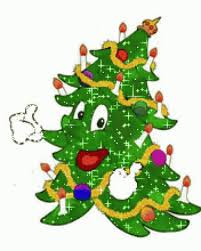 Игра «ёжик»Возраст: 2-3годаЦель: развитие мелкой моторики рук, закрепление сенсорных навыков и пространственных представлений, развитие воображения, речи.Оборудование: шаблон ежика, прищепкиХод игры: Даем ребенку вырезанную из цветного картона заготовку ёжика, на которой нарисованы глаза, уши, нос, но нет иголок. Ребенок прикрепляет к спинке ежика прищепки.Ёжик, ёжик, где гулял?Где колючки потерял?Ты беги скорее к нам, ёжик.Мы сейчас тебе поможем.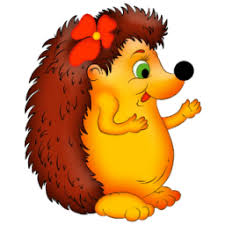 Игра «Цветок»Возраст: 2-3годаЦель: развитие мелкой моторики рук, закрепление сенсорных навыков и пространственных представлений, развитие воображения, речи.Оборудование: шаблон цветка, прищепкиХод игры:Даем ребенку вырезанные из цветного картона кружки. Ребенок выбирает из коробки прищепки такого же цвета, какой круг и прикрепляет их по кругу.Лепесточки и листок –Распустился наш цветок.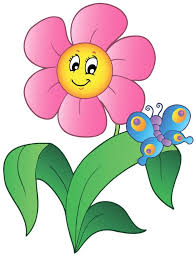 Игра «Солнышко»Возраст: 2-3годаЦель: развитие мелкой моторики рук, закрепление сенсорных навыков и пространственных представлений, развитие воображения, речи.Оборудование: шаблон солнышка, прищепкиХод игры: Даем ребенку, вырезанные из желтого картона заготовки солнца. Малыш выбирает из коробки желтые прищепки и прикрепляет к солнцу лучи.Солнышко, скорей взойди,И лучи свои пришли.Чтоб они землю обогрели,Нас теплом своим согрели.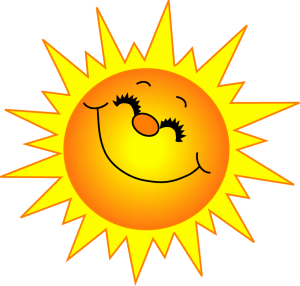 Игра «Сказочный домик»Возраст: 3-4 годаЦель: развитие мелкой моторики рук, закрепление сенсорных навыков и пространственных представлений.Оборудование: обычная коробка, обклеенная с каждой стороны цветной бумагой.Ход игры: Расскажите ребенку о том, что это не коробочка – а сказочный домик, где каждая комната окрашена в свой цвет. А прищепки – это наши человечки, которые живут в домике. Они вышли погулять на улицу и забыли, где живут. Помогите им найти свои комнаты. Можно нарисовать цифры на каждой стороне коробочки, и попросить ребенка прикрепить такое количество прищепок, которое соответствует нарисованной вами цифре. А когда ребенок устанет играть, пусть побросает прищепки внутрь коробки-домика. Человечки пошли спать. Закройте его и потрясите. Послушайте, как гремят прищепки.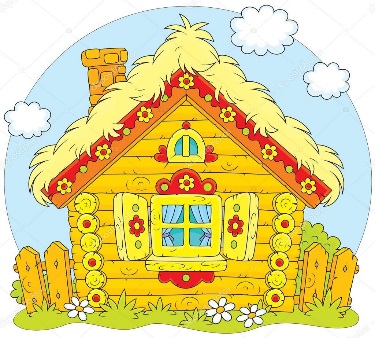 Игра «Сними украшения»Возраст: 2-3годаЦель: развитие мелкой моторики рук, закрепление сенсорных навыков и пространственных представлений, развитие воображения, речи.Оборудование: прищепкиХод игры: Прицепите прищепки к одежде ребенка, попросите его снять их.Игра «Большая стирка»Возраст: 2-3годаЦель: развитие мелкой моторики рук, закрепление сенсорных навыков и пространственных представлений, развитие воображения, речи, обучение бытовым навыкам.Оборудование: прищепки, веревка, кукольная одежда, платочкиХод игры: Натяните веревку, повесьте кукольную одежду, платочки, закрепите их прищепками.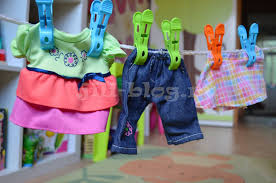 Игра «Овощи»Возраст: 2-3годаЦель: развитие мелкой моторики рук, закрепление сенсорных навыков и пространственных представлений, развитие воображения, мышления, речи.Оборудование: прищепки, шаблоны овощейХод игры:Урожай мы собиралиИ ботву всю ободрали.Мы листочки прикрепляем –овощи узнаем.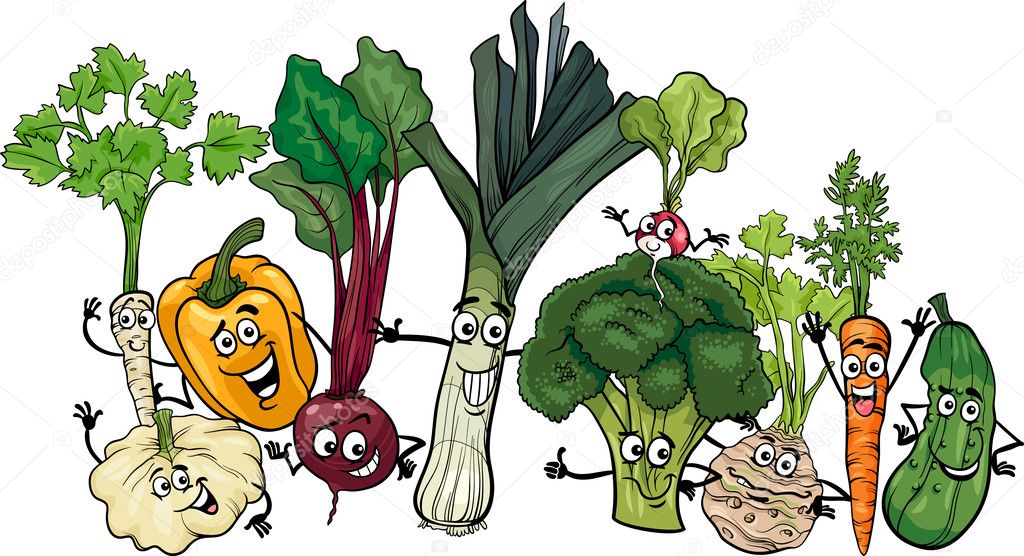 Игра «Рыбка»Возраст: 2-3годаЦель: развитие мелкой моторики рук, закрепление сенсорных навыков и пространственных представлений, развитие воображения, мышления, речи.Оборудование: прищепки, шаблон рыбкиХод игры:Рыбка, рыбка, что грустишь?Не видать улыбки?Без хвоста и плавниковНе бывает рыбки.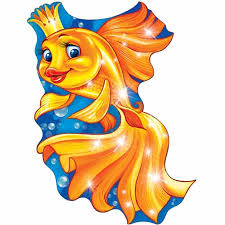 Игра «Самолет»Возраст: 2-3годаЦель: развитие мелкой моторики рук, закрепление сенсорных навыков и пространственных представлений, развитие воображения, мышления, речи.Оборудование: прищепки, шаблон самолетаХод игры:Самолет, самолет,Отправляемся в полет.Но без крыльев и хвостаНе взлетит он никогда.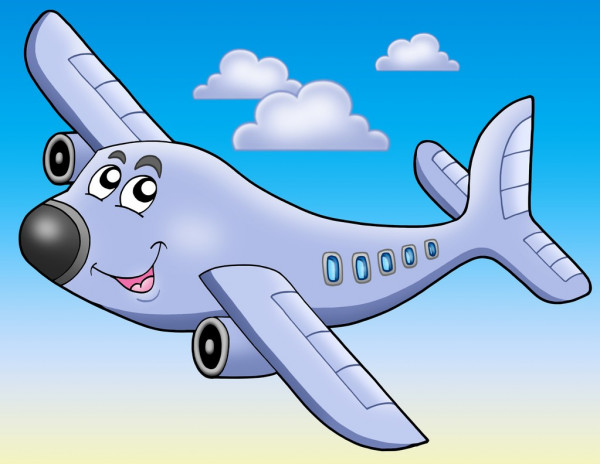 Игра «Стрекоза»Возраст: 2-3годаЦель: развитие мелкой моторики рук, закрепление сенсорных навыков и пространственных представлений, развитие воображения, мышления, речи.Оборудование: прищепки, шаблон стрекозыХод игры:На ромашку у воротОпустился вертолет-Золотистые глаза,Вот она и СТРЕКОЗА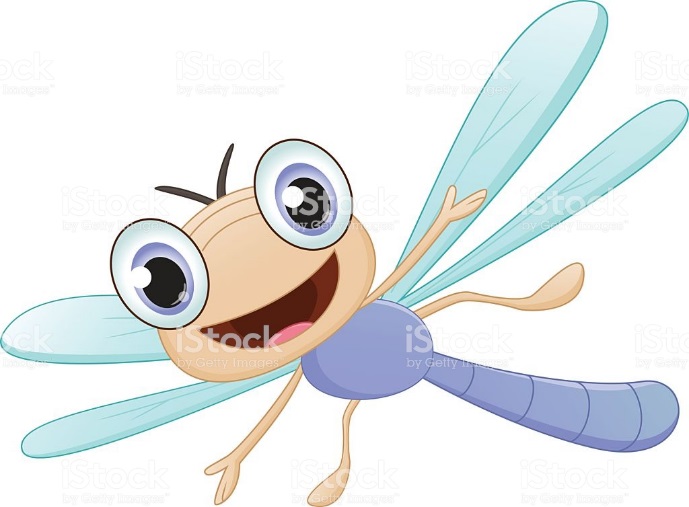 Игра «Зайчик»Возраст: 2-3годаЦель: развитие мелкой моторики рук, закрепление сенсорных навыков и пространственных представлений, развитие воображения, мышления, речи.Оборудование: прищепкиХод игры:Мерзнет зайка на опушке,Спрятал лапки, спрятал ушки.Зайка, зайка, не дрожи,Лапки, ушки покажи.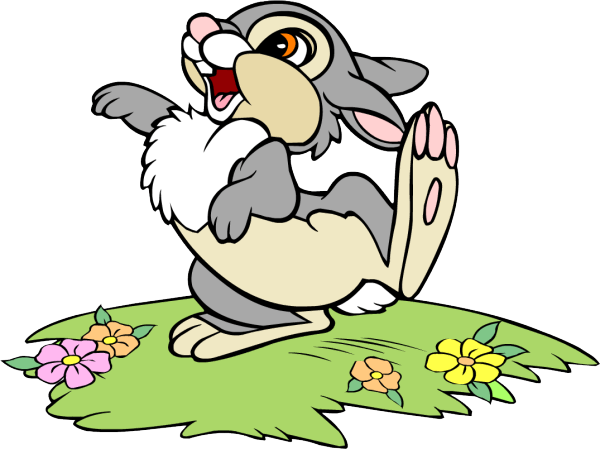 Игра «Коробочки»Возраст: 3-4 годаЦель: развитие мелкой моторики рук, закрепление сенсорных навыков и пространственных представлений, мышленияОборудование: 4 картонные коробочки, на дно приклеить кружки красного, желтого, зеленого и синего цвета. Подготовить прищепки таких же цветовХод игры: Попросим ребенка рассортировать прищепки по цветам. Прищепки соответствующего цвета прикрепить к краю коробочки такого цвета.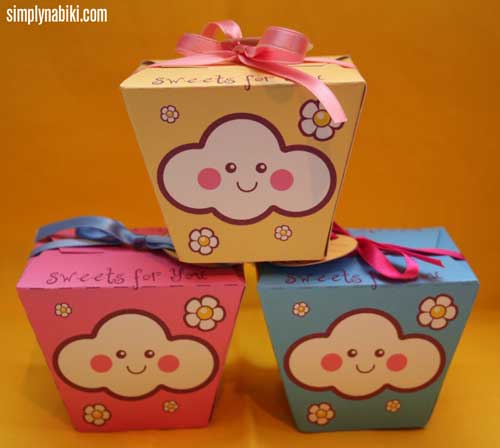 Игра «Разноцветный заборчик»Возраст: 3-4 годаЦель: развитие мелкой моторики рук, закрепление сенсорных навыков и пространственных представлений.Оборудование: картона вырезать небольшие прямоугольники 4 основных цветов - красный, желтый, зеленый и синий. Подготовить прищепки таких же цветов.Ход игры: Попросить ребенка построить забор - к красному картону прикрепить красные прищепки, к желтому - желтые и т.д.Далее можно усложнить задание и попросить ребенка построить разноцветный забор, чередуя прищепки двух цветов.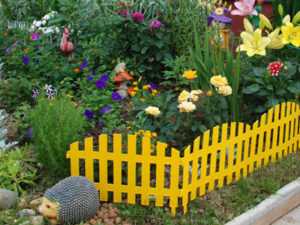 Игра «Осьминожка»Возраст: 2-3годаЦель: развитие мелкой моторики рук, закрепление сенсорных навыков и пространственных представлений, развитие воображения, речи.Оборудование: прищепки, шаблон осьминожкиХод игры:Вот у нас и осьминожка,Зашагала по дорожкам,По дорожкам в океанеПоспешила она к маме!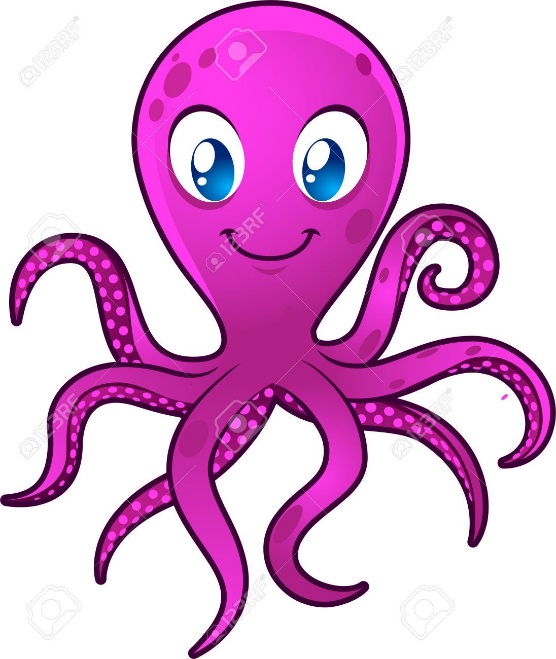 Игра «Жучок»Возраст: 2-3годаЦель: развитие мелкой моторики рук, закрепление сенсорных навыков и пространственных представлений, развитие воображения, речи.Оборудование: прищепки, шаблон божьей коровки.Ход игры:Очень наш жучок устал-Бегал по дорожке.Ночью спал, а утром встал,Показал нам ножки.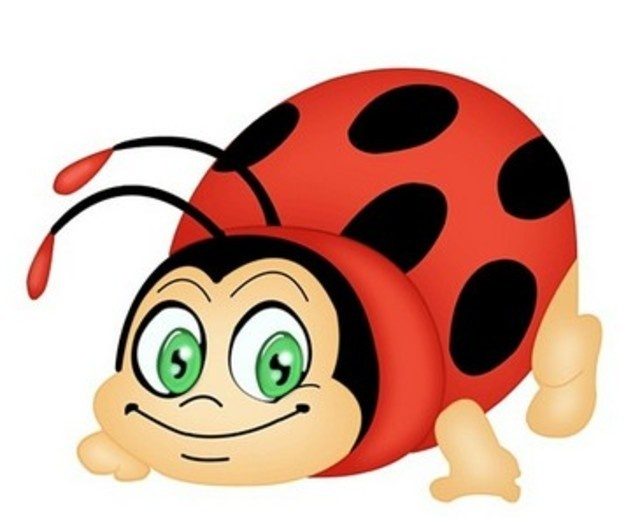 Игра «Дом»Возраст: 2-3годаЦель: развитие мелкой моторики рук, закрепление сенсорных навыков и пространственных представлений, развитие воображения, речи, мышленияОборудование: прищепки, шаблон домика.Ход игры:Дом сломался – вот беда.Где крылечко? Где труба?Мы умеем мастерить,Можем домик починить.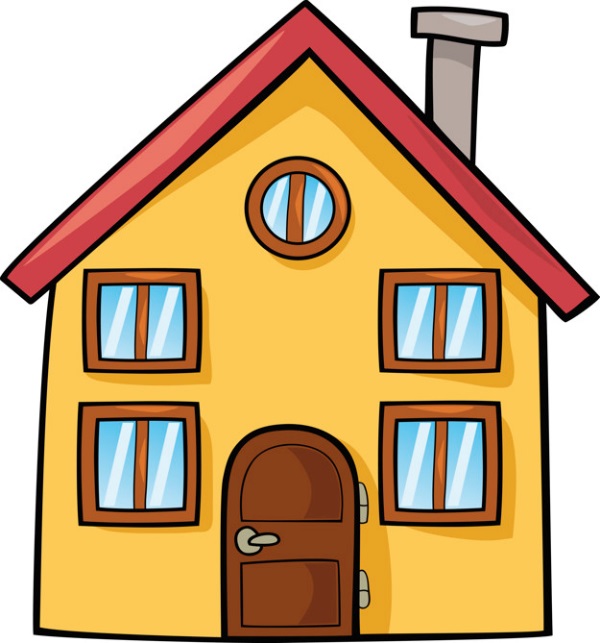 ИГРА «Геометрические фигуры»Возраст: 3-4 годаЦель: развитие мелкой моторики рук, закрепление сенсорных навыков, пространственных и математических представлений, мышления, внимания, воображенияОборудование: прищепки, шаблоны геометрических фигурХод игры:Прикрепляем прищепки к углам на геометрических фигурах – изучаем понятие угол. Считаем, сколько углов у каждой фигуры. Где больше, где меньше углов, где одинаковое количество.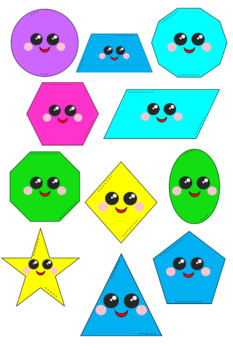 ИГРА «Цветик –семицветик»Возраст: 2-3годаЦель: развитие мелкой моторики рук, закрепление сенсорных навыков и пространственных представлений, развитие воображения, речи, мышленияОборудование: прищепки, шаблон цветкаХод игры:Прикрепить прищепки согласно цвету на цветке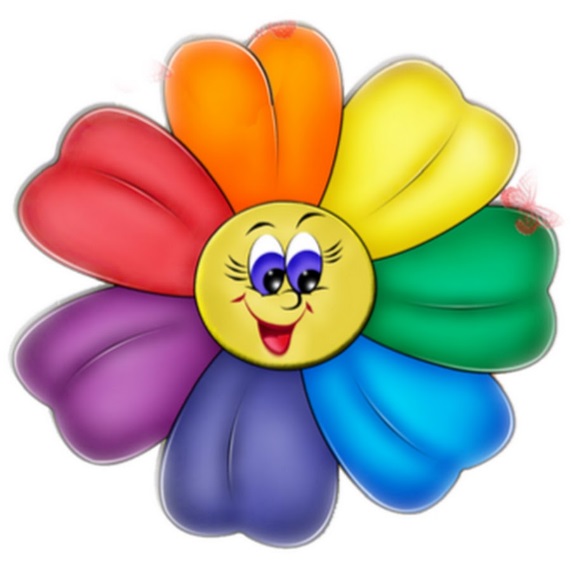 Игра «Кактус»Возраст: 2-3годаЦель: развитие мелкой моторики рук, закрепление сенсорных навыков и пространственных представлений, развитие воображения, речи, мышленияОборудование: прищепки, шаблон кактусаХод игры:Прикрепить прищепки на шаблон кактуса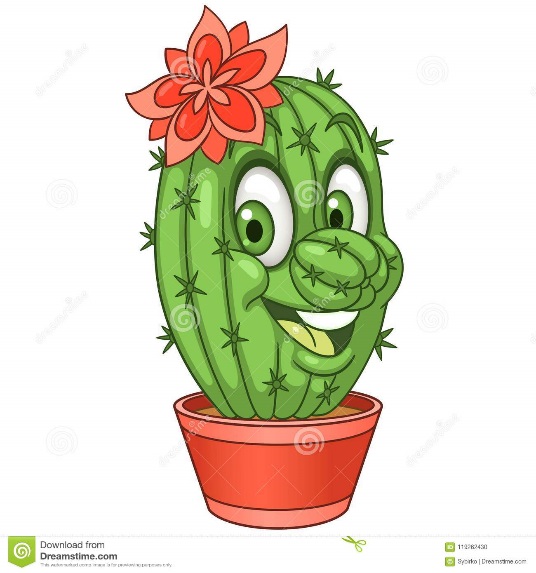 ИГРА «Бусы»Возраст: 2-3годаЦель: развитие мелкой моторики рук, закрепление сенсорных навыков и пространственных представлений, развитие воображения, речи.Оборудование: прищепки, шнурокХод игры: Прищепки можно нанизывать на шнурок. Получатся красивые бусы. Усложняя задание, предложите ребенку чередовать прищепки по цвету.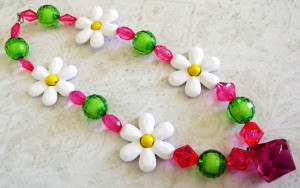 МУНИЦИПАЛЬНОЕ АВТОНОМНОЕ ДОШКОЛЬНОЕ ОБРАЗОВАТЕЛЬНОЕ УЧРЕЖДЕНИЕ ЦЕНТР РАЗВИТИЯ РЕБЕНКА ДЕТСКИЙ САД № 33 СТ. КАВКАЗСКАЯ МУНИЦИПАЛЬНОГО ОБРАЗОВАНИЯ КАВКАЗСКИЙ РАЙОНКартотека «Игры с прищепками» для детей младшего дошкольного возраста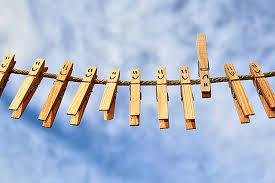                                                 Составитель:Чаплыгина Марина Васильевна                                               воспитатель2019 год